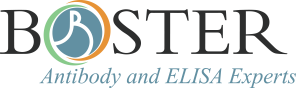 Custom Monoclonal Antibody Request FormTel: (888) 466-3604; Fax: (925) 215-2184Email: orders@bosterbio.comQuotation #P.O. #Investigator:Purchasing Agent:Phone:Phone:Fax:Fax:Email:Email:Project InformationProject InformationName of Immunogen:Name of Immunogen:Format (e.g. liquid, powder, gel, etc.)
Format (e.g. liquid, powder, gel, etc.)
Storage Conditions:   -70    -20   2-8Storage Conditions:   -70    -20   2-8Number of Vials:Number of Vials:Volume per Vial:Volume per Vial:Concentration:Concentration:Human/Animal Health Hazard:   Yes    NoHuman/Animal Health Hazard:   Yes    NoPrecautions:Precautions:Animal Species Requested:Animal Species Requested:Use Boster Immunization/Bleed Protocol:		 Yes     No 
Or  	 Special instructions attached.** Please note that prior to starting a project, each protocol must be approved by the institution's IACUC and Boster, as it relates to the animal welfare at Boster Biological Technology, Ltd. Use Boster Immunization/Bleed Protocol:		 Yes     No 
Or  	 Special instructions attached.** Please note that prior to starting a project, each protocol must be approved by the institution's IACUC and Boster, as it relates to the animal welfare at Boster Biological Technology, Ltd. Mailing AddressMailing AddressContactCompany/InstitutionDept./Bldg./Room #AddressCity, State, ZipShipping Address (if different)Shipping Address (if different)ContactCompany/InstitutionDept./Bldg./Room #Address City, State, ZipBilling Address (if different)Billing Address (if different)ContactCompany/InstitutionDept./Bldg./Room #AddressCity, State, ZipFusion and Clone Selection:Fusion and Clone Selection:Fusion and Clone Selection:Fusion and Clone Selection:Fusion and Clone Selection:Fusion and Clone Selection:Fusion and Clone Selection:Fusion and Clone Selection:Fusion and Clone Selection:Fusion and Clone Selection:Fusion and Clone Selection:Fusion and Clone Selection:Immunoglobulin Class Wanted:Immunoglobulin Class Wanted:Immunoglobulin Class Wanted:Immunoglobulin Class Wanted:  IgG  IgG  IgM  IgM  Either  Either  Other  OtherSpecial Instructions:Special Instructions:Primary Plates First Assay:Primary Plates First Assay:Primary Plates First Assay:Primary Plates First Assay:Primary Plates First Assay:Primary Plates First Assay:Primary Plates First Assay:Primary Plates First Assay:Primary Plates First Assay:Primary Plates First Assay:Primary Plates First Assay:Primary Plates First Assay:Method:  ELISA  ELISA  Western  Western  Other  OtherSpecial Instructions:Special Instructions:Primary Plates Second Assay:Primary Plates Second Assay:Primary Plates Second Assay:Primary Plates Second Assay:Primary Plates Second Assay:Primary Plates Second Assay:Primary Plates Second Assay:Primary Plates Second Assay:Primary Plates Second Assay:Primary Plates Second Assay:Primary Plates Second Assay:Primary Plates Second Assay:Method:  ELISA  ELISA  Western  Western  Other  OtherSpecial Instructions:Special Instructions:Re-clone Plates Assay:Re-clone Plates Assay:Re-clone Plates Assay:Re-clone Plates Assay:Re-clone Plates Assay:Re-clone Plates Assay:Re-clone Plates Assay:Re-clone Plates Assay:Re-clone Plates Assay:Re-clone Plates Assay:Re-clone Plates Assay:Re-clone Plates Assay:Method:  ELISA  ELISA  Western  Western  Other  OtherSpecial Instructions:Special Instructions:Antibody Production: Antibody Production: Antibody Production: Antibody Production:   In Vivo (ascites):    5 Mice per Clone                     In Vitro:    Tissue Culture, 10 ml Supernatant from Each Clone  In Vivo (ascites):    5 Mice per Clone                     In Vitro:    Tissue Culture, 10 ml Supernatant from Each Clone  In Vivo (ascites):    5 Mice per Clone                     In Vitro:    Tissue Culture, 10 ml Supernatant from Each Clone  In Vivo (ascites):    5 Mice per Clone                     In Vitro:    Tissue Culture, 10 ml Supernatant from Each CloneSignature: _______________________________Date:________________________________